СОЧИНЕНИЕ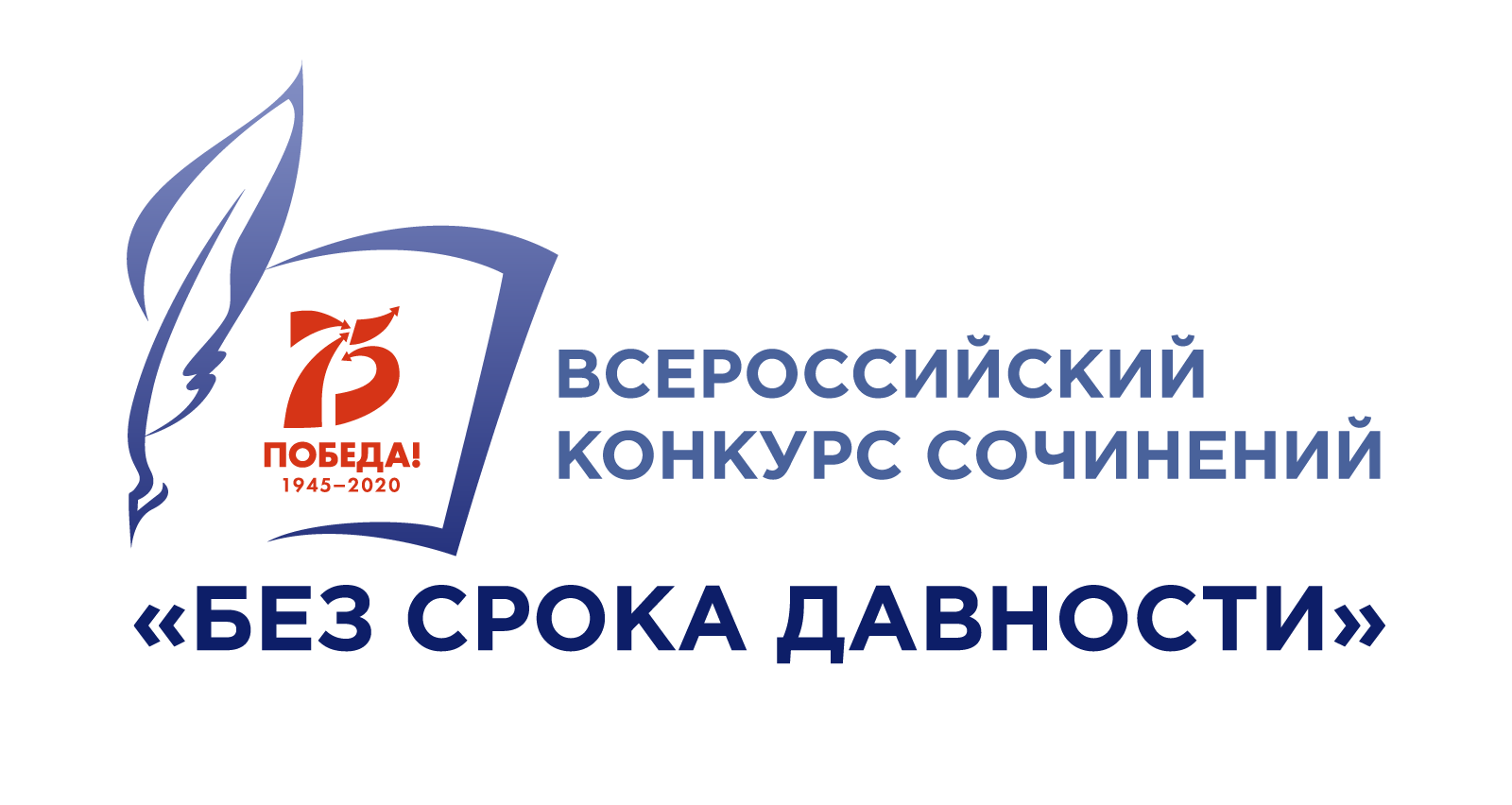 КОНКУРСНАЯ РАБОТАСубъект Российской Федерации:  Город (населенный пункт):Полное название образовательной организации:Участник конкурса:ФамилияИмяОтчествоКласс, курс обучения участника:Тема сочинения:Жанр сочинения: